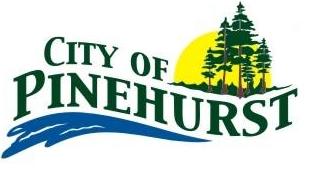 The Pinehurst City Council will hold a Regular Session on Tuesday, September 15, 2020 at 6:00p.m. Council members should attend in person at Pinehurst City Hall.  Due to the continued threat of COVID-19 and in an effort to maintain social distancing, all others interesting in attending should connect to the meeting via teleconference through GoToMeeting a few minutes before 6:00p.m. on Tuesday, September 15, 2020 by dialing 1-224-501-3412.  When asked for an access code, enter 512-519-365 and the # button.  Then, follow oral instructions to complete your connection to the meeting.AGENDAREGULAR MEETING OF THE CITY COUNCIL OF THE CITY OF PINEHURSTTUESDAY, SEPTEMBER 15, 20206:00 P.M.PINEHURST CITY HALL1.	Call meeting to Order		a.	Establish a Quorum		b.	Invocation – Cynthia Adams		c.	Pledges of Allegiance2.	Approval of minutes of last meetings		a.	Regular Session of August 11, 2020		b.	Special Session of August 29, 2020		c.	Special Session of September 2, 20203.	Review Budgeted Expenditures for July 20204.	City Administrator’s Report		a.	Coronavirus Relief Fund Update		b.	Hurricane Laura Debris Clean-up Update		c.	CDBG-DR4332 Grant Update for Streets, Sewer, Water/Wastewater Electrical			Control Room		d.	Rescheduling of the Fall Festival (Formerly known as Labor Day Picnic)		e.	Damage report on City facilities5.	Citizen Comments	At this time, members of the audience may comment on any subject.  Please limit your comments to a maximum of three minutes.  The  Open Meetings Act prohibits the Council from discussing items not listed on the agenda.  You may be directed to the appropriate department head for an answer to your question, or your concern may be placed on a future agenda for Council’s consideration.6.	Consideration of approving a Resolution renewing the Line of Credit with First Financial Bank7. 	Public Hearing on the Proposed Budget for fiscal year October 1, 2020 through September 30, 2021		a.	Open Public Hearing		b.	Comments		c.	Close Public Hearing8.	Consideration of adopting the proposed budget for fiscal year October 1, 2020 through 	September 30, 20219.	Public Hearing regarding the proposed ad valorem tax rate for the 2020 tax year for the City of 	Pinehurst, Texas, levied as follows:		a.	Open Public Hearing		b.	Comments		c.	Close Public Hearing10.	Consideration of adopting an Ordinance setting the total property tax rate at $0.75813/$100 value for 	tax year 202011.	Consideration of extending the SARS-CoV2, COVID-19 Public Health Disaster Declaration12.	Discussion and action to extend the Hurricane Laura Disaster Declaration13.	Announcements, Comments and Requests from Council14.	AdjournmentEXECUTIVE SESSION STATEMENT: The City Council reserves the right to adjourn into Executive Session at any time during the course of this meeting to discuss any of the matters listed above, as authorized by the Texas Government Code, Section 551.071 (Consultation with Attorney), 551.072 (Deliberations about Real Property), 551.073 (Deliberations about Gifts and Donations), 551.074 (Personnel Matters), 551.076 (Deliberations about Security Devices) and 551.087 (Economic Development).CERTIFICATION:  I certify that a copy of the September 15, 2020 agenda of items to be considered by the Pinehurst City Council was posted on the City Hall bulletin board on September 11, 2020 before 5:00 p.m./s/  Debbie Cormier				Debbie Cormier, City SecretaryRemoved by:  ____________________________________	Date and Time:  _____________________________This facility is wheelchair accessible and special parking spaces are available.  Please send all requests for accommodations or interpretive services to the City Secretary at least two (2) working days prior to the meeting so that arrangements can be made.  You may contact the City Secretary at (409) 886-3873 or by FAX at (409) 886-7660.